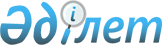 О признании утратившими силу некоторых решений Правительства Республики КазахстанПостановление Правительства Республики Казахстан от 3 мая 2011 года № 478

      Правительство Республики Казахстан ПОСТАНОВЛЯЕТ:



      1. Признать утратившими силу:



      1) постановление Правительства Республики Казахстан от 17 января 2003 года № 51 "Об утверждении Положения о полномочиях руководителя ликвидации чрезвычайной ситуации" (САПП Республики Казахстан, 2003 г., № 2, ст. 19);



      2) постановление Правительства Республики Казахстан от 5 ноября 2004 года № 1156 "О внесении изменений и дополнения в постановление Правительства Республики Казахстан от 17 января 2003 года № 51" (САПП Республики Казахстан, 2004 г., № 44, ст. 554);



      3) пункт 16 изменений и дополнений, которые вносятся в некоторые решения Правительства Республики Казахстан в области пожарной безопасности, утвержденных постановлением Правительства Республики Казахстан от 18 ноября 2008 года № 1068 "О внесении изменений и дополнений в некоторые решения Правительства Республики Казахстан в области пожарной безопасности" (САПП Республики Казахстан, 2008 г., № 43, ст. 492).



      2. Настоящее постановление вводится в действие со дня подписания.      Премьер-Министр

      Республики Казахстан                       К. Масимов
					© 2012. РГП на ПХВ «Институт законодательства и правовой информации Республики Казахстан» Министерства юстиции Республики Казахстан
				